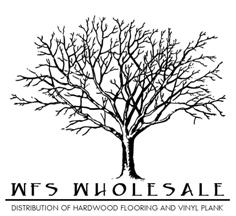 WFS LVT/LVP ProductsLimited WarrantyLifetime Limited Residential Warranty (Florence Plus, Florence XL, New Castle and Chatham)
Our Lifetime Residential Limited Warranty for vinyl plank means that for the life of the product, from the date of purchase, your floor will be free from manufacturing defects and will not wear through or permanently stain from common household agents when installed and maintained according to instructions supplied with each carton.  Improper installation or workmanship should be directed to the contractor who installed the floor.25 Year Limited Residential Warranty (Newport)
Our 25-Year Residential Limited Warranty for vinyl plank means that for 25 years, from the date of purchase, your floor will be free from manufacturing defects and will not wear through or permanently stain from common household agents when installed and maintained according to instructions supplied with each carton.  Improper installation or workmanship should be directed to the contractor who installed the floor.

10 Year Limited Light Commercial Warranty 
Our 10 Year Limited Commercial Warranty for vinyl plank means that for 10 years, from the date of purchase your floor will be free from manufacturing defects and will not wear through or permanently stain from common household agents when installed and maintained according to instructions supplied with each carton.  Improper installation or workmanship should be directed to the contractor who installed the floor.Replacement/RepairsWFS reserves the right to replace our vinyl products into new ones of same color and dimension as a result of a warranty claim. This Limited Product Warranty does not cover installation of the product. However, if flooring was properly installed, WFS will cover reasonable labor cost for repair or replacement of material that is defective.CoverageThis warranty covers manufacturing defects and delamination when the flooring is subject to 25 year, lifetime residential and 10 year light commercial use. All warranties in this Limited Warranty Guide are given only to the original purchasers of our products.ExclusionsThe following are not covered by this warranty:- Damage caused by fire, flood, vacuum cleaner, indentations or damage caused by improper rolling loads, chairs or other furniture not using proper floor protectors or caster wheels, and cutting caused by sharp objects, asphalt rubber mats staining, changes in color or sheen appearance when exposed to a natural light source and intentional damages.- Minor shading, color or texture differences between samples and delivered product.- Damage caused by improper installation.Some states do not allow the exclusion or limitation of incidental or consequential damages so that the above limitation and exclusion may not apply. Your warranty gives you specific legal rights. This warranty is in lieu of any other warranties, expressed or implied. Please keep your receipt. WFS needs the receipt in order to verify date of purchase to help resolve any problems.Warranty OwnerThis Warranty applies only to the original purchasers of the WFS floor products for his or her own end use. This Warranty extends to the original end users and is not transferable.For details please contact your sales representative. 